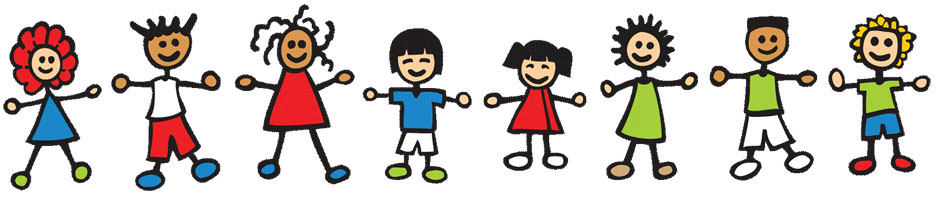                            ПРОГРАМ     АКТИВНОСТИ  ЗА  ВРЕМЕ  ТРАЈАЊА                                     ДЕЧИЈЕ  НЕДЕЉЕ         од  3.  до  9.  октобра  2016. год.        3. 10. 2016.  - ПОНЕДЕЉАК - Цртање кредама  4.10.2016.  -  УТОРАК- Пријем првака у Дечији савез- Дружење са песницима гостима и рецитаторима наше школе 5. 10. 2016.  -  СРЕДА- Радионица „Јесењи плодови“ 6. 10. 2016.  -  ЧЕТВРТАК- „Игре без граница“ 7. 10. 2016.  -  ПЕТАК - Спортски дан - Крос